OKON JUSTINA MFON  No. 25 Urua Ekpa Street,Uyo, Akwa-Ibom StatePhone: 08132448694Justinamfonrain@gmail.com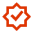 	PERSONAL DATA	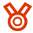 	CAREER OBJECTIVE	Strong work ethics, interpersonal communication and analytical skills. Proven ability to cope with pressure. Highly resourceful to put in my very best in achieving the organizational set goal and objectives while developing my career to work in a minimal supervised environment, not leaving out my ability to comfort myself mostly on the issue of critical incident. 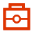 	WORK EXPERIENCE	INWELLE STUDY AND RESOURCES CENTRE, ODIDA OGIDIYOUTH SERVICES (November. 2019– November 2020)COMPUTER DEPARTMENT AT THE LIBRARYJob Responsibilities:   	Responsible for Operating System  	Taking records of books using Microsoft ExclGuiding the students on the proper use of the library.DE-CHOICE SHOPPING MALL, UYO, AKWA-IBOM STATESales Supervisor (2018-2019)Job ResponsibilitiesTaking records of stocksReporting to HR and ManagementHelping to resolve employee issues and disputes.Evaluating performance and providing feedbackGRACE STORES, PORT HARCOURTSUPPLY MANAGER (2012-2013)Job ResponsibilitiesSupplying of goods and services to the customersTaking stock of goods supplied.Keeping records of goods.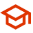 	EDUCATION	GOVERNMENT PRIMARY SCHOOL, MIDIM ABAK First School Leaving Certificate (FSLC) (2000 to 2005) GOVERNMENT TECHNICAL COLLEGE, PORT-HARCOURT General Certificate Examination (GCE WAEC) (2006 to 2012) HERITAGE POLYTECHNIC, EKET Computer Engineering, National Diploma (2014 to 2016)HERITAGE POLYTECHNIC, EKET Computer Engineering, Higher National Diploma (2016 to 2018) 	REFEREE	Upon request Nationality-- Nigerian State Of Origin-- Akwa-Ibom State Local Govt. Area-- Etinan L.G.A Marital Status-- Single   Religion 	-- Christianity    Sex 	-- Female Date Of Birth--   26 /11/ 1995